	  Un monde urbain qui s’affirme (XIème-XIIIème siècles)I. les causes du renouveau urbain.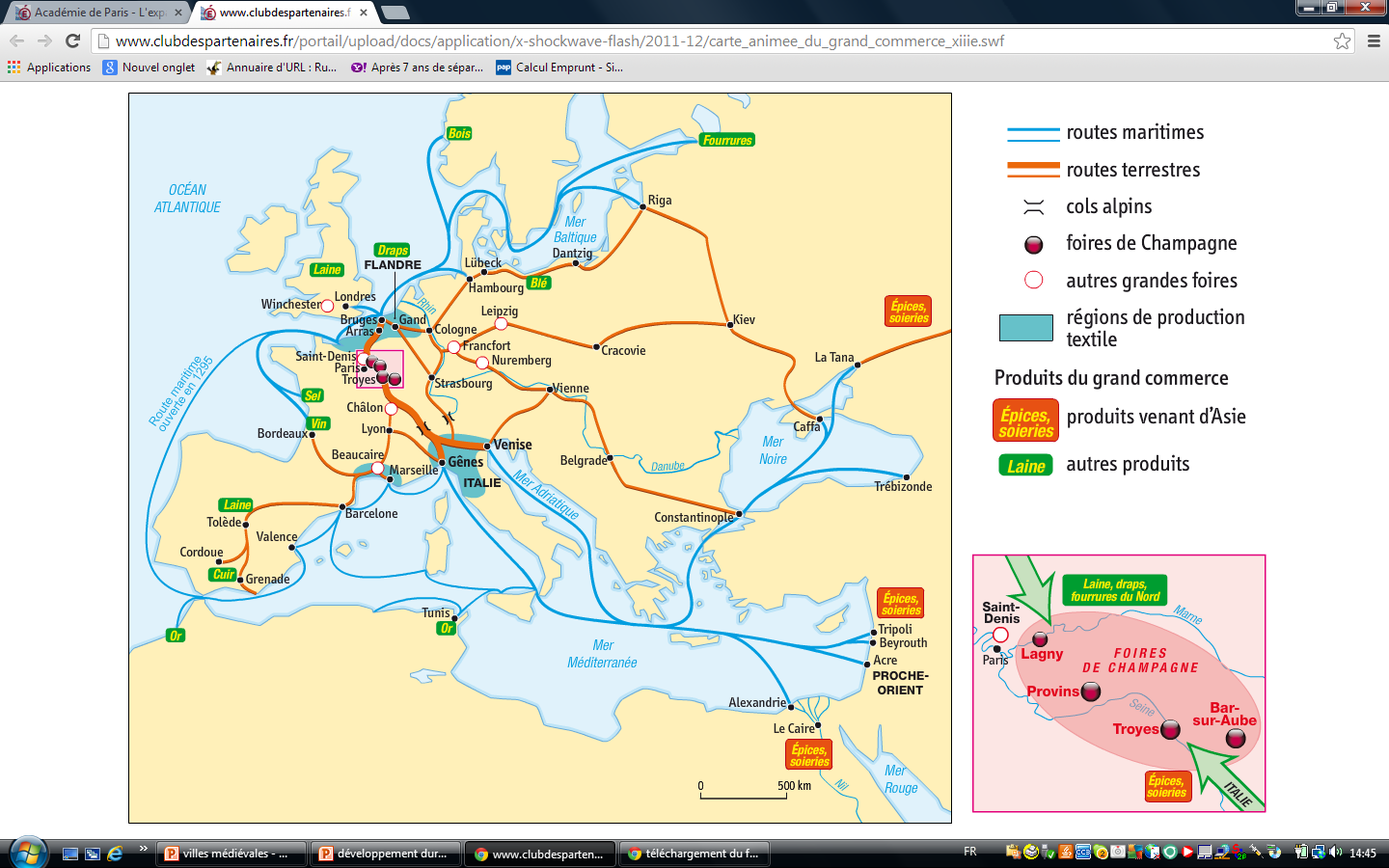 Au Moyen âge, le monde des villes est très minoritaire. Il est difficile d’évaluer avec exactitude le nombre de citadins par manque de sources. Toutefois, la période qui s’étend du XIème au XIIIème siècle apparaît comme un moment majeur dans l’histoire urbaine car de nouvelles formes d’organisation politique, sociale et économique se mettent en place. L’Occident devient alors le théâtre d’un spectaculaire essor des villes. Comment expliquer la renaissance du monde urbain en Occident  du XI° au XIII° siècle ? Pourquoi peut-on considérer les villes comme des actrices importantes de la prospérité en Europe ?Cadre chronologique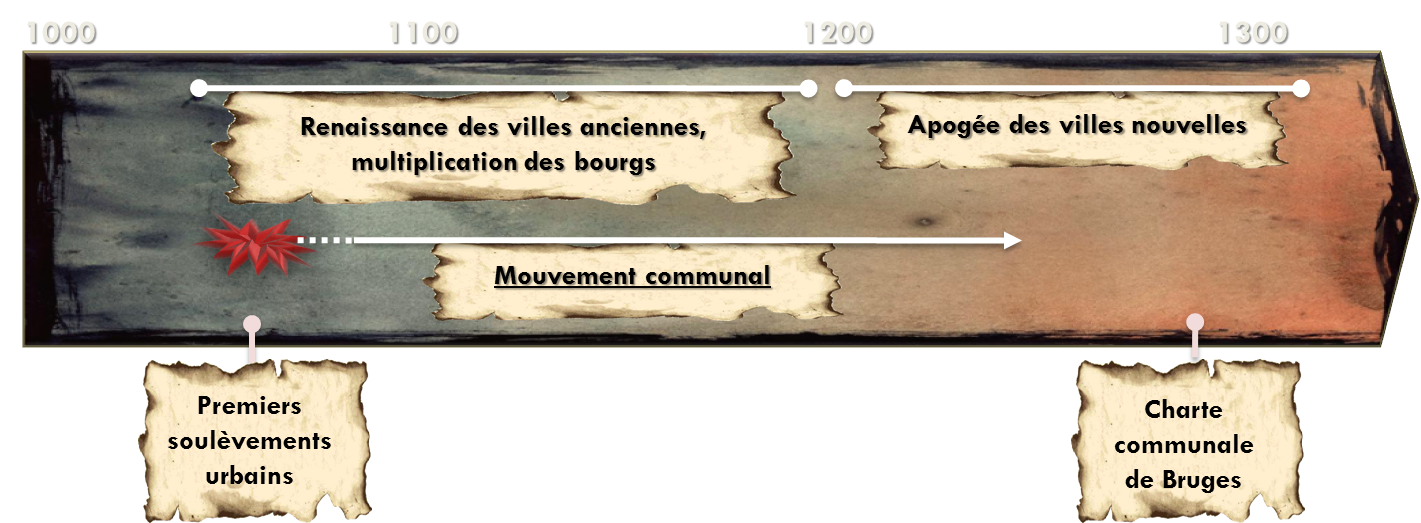 I. Les causes du renouveau urbain.(travail sur fiche 1)Un monde urbain qui s’affirme (XIème-XIIIème siècles)II. Un essor des villes spectaculaire. II. Un essor spectaculaire des villes.Etude : Bruges, « la Venise du Nord » : une cité marchande autonome 1. Bruges est l’une des principales villes de Flandre, région commerciale spécialisée dans la production de textiles. Aujourd’hui, elle est l’une des villes les plus touristiques de Belgique : elle est appelée « la Venise du Nord » car son cœur historique est traversé par une multitude de canaux.2. Le fondateur de la ville est un seigneur laïc : il s’agit du Comte de Flandre (Baudouin Ier). La ville s’est construite dans la seconde moitié du IXème siècle autour de la forteresse, château du comte et de sa cour. Pour subvenir aux besoins des nobles, on fit appel à des marchands d’objets de luxe qu’il fallut nourrir et loger durant leur étape dans le bourg. Peu à peu, c’est une ville toute entière qui apparut.3. La prospérité de Bruges repose en premier lieu sur le commerce de la laine qui vient d’Angleterre, plus précisément l’activité drapière (fabrication et vente de draps de grande qualité). Cette production est exportée dans toute l’Europe (Italie, France, Espagne) jusqu’en Orient en passant par la Mer Adriatique.4. voir fiche 25. Un foulon est un artisan qui pratique le foulage. C’est une opération qui consiste à battre le drap dans un liquide afin de le rendre plus solide et plus épais. Dans l’extrait proposé, on peut dénombrer quatre catégories : les jurés (chef du métier), les maîtres (qui possèdent les ateliers), les compagnons (qui travaillent dans un atelier), les apprentis (qui sont sous les ordres des compagnons et qui apprennent le métier). Les fils de foulons sont avantagés car leur temps d’apprentissage est écourté (2 ans au lieu de trois). De plus, s’ils veulent ouvrir leur atelier, ils ne verseront à la corporation qu’une taxe de 20 sous contre 30 sous pour les autres. Ce règlement ne concerne pas seulement les activités professionnelles des foulons. Il organise aussi leur vie privée. Il interdit certains comportements (tricher au jeu, vivre maritalement…) et fixe des règles vestimentaires (porter pour cinq sous de vêtements)Un monde urbain qui s’affirme (XIème-XIIIème siècles)III. A la conquête d’une autonomie politique.A. L’affirmation d’un pouvoir nouveau : la commune…	      			B. … qui s’inscrit dans le paysage urbain.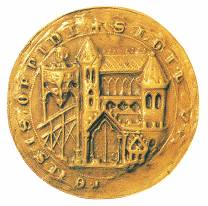 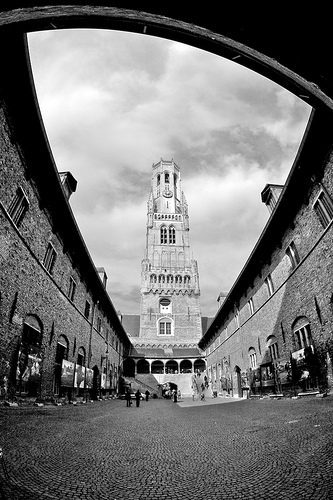 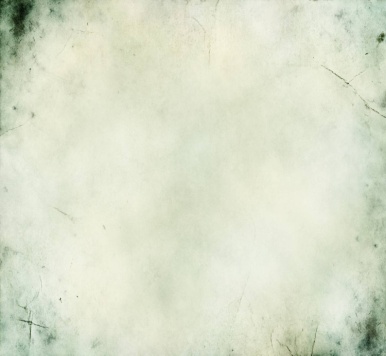 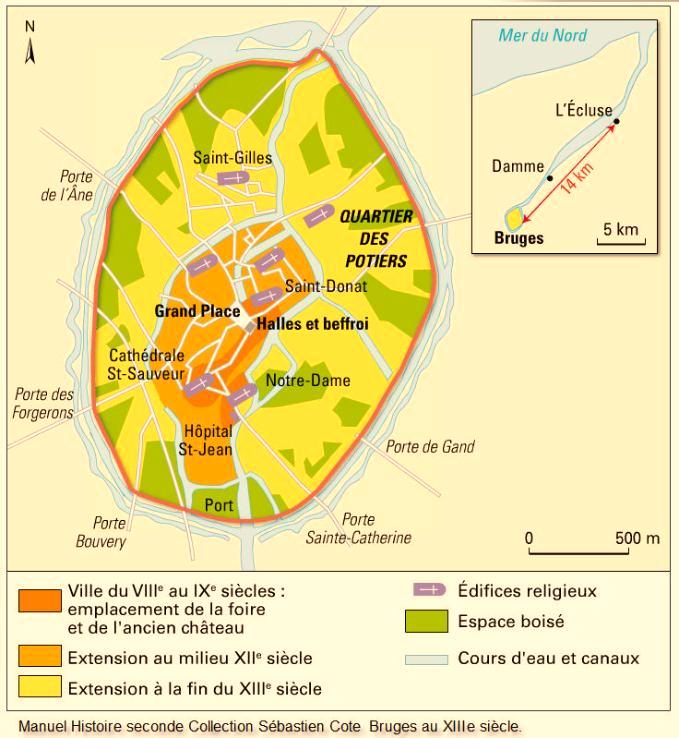 III. A la conquête d’une autonomie politique	A. L’affirmation d’un pouvoir nouveau : la commune…	Etude de la charte communale de Bruges1. Les pouvoirs des échevins sont étendus :dans le domaine législatif : ils établissent les coutumes et règlements de la villedans le domaine juridique : ils rendent la justice dans le domaine financier : ils peuvent créer des impôts qu’ils ont compétence de prélever2. Le Comte nomme les échevins (choisis parmi les bourgeois de la ville) et conserve la justice courante (petits délits). Il est par ailleurs chargé des violations fautes commises contre l’Eglise.3. voir fiche 3B. … qui s’inscrit dans le paysage urbain.Travail sur documents1. Voir fiche 3 (photographie)2. Le sceau permet d’authentifier des actes. Utilisé par les rois au début du Moyen âge, cette signature va être récupérée par le pouvoir urbain. Le sceau donne à la commune une légitimité et lui  permet aussi d’affirmer ses droits. 3. Par ses dimensions élevées et son architecture, le beffroi payé par la commune de Bruges est là pour montrer qu’il est aussi imposant que le donjon du Comte, seigneur laïc de la cité.Pour concurrencer le pouvoir religieux, les échevins de Bruges ont obtenu le « droit de cloche » : les 47 cloches du beffroi se substituent au temps de l’Eglise dans les actes de la vie quotidienne (attaques, appel à la révolte, dangers…) ConclusionEntre le XIème et le XIIIème siècle, un vaste mouvement d’urbanisation se produit en Occident. Les anciennes villes renaissent. D’autres vont naître (les villes neuves). Cet essor s’inscrit dans un dynamisme global de l’Occident : croissance des campagnes, multiplication des échanges, affirmation de nouveaux pouvoirs politiques, notamment ceux des élites urbaines. Des causes multiplesDocument utilisé/idée développéeCause politiqueL’arrêt des invasions et le retour à la paix  mettent fin à l’insécurité et aux destructions : début d’une période de prospérité. Cause climatiqueLe refroidissement du climat du XIème va faciliter la mise en valeur de terres nouvelles (dégradation naturelle de la forêt)Cause Liée à l’activité agricoleL’amélioration de l’outillage des paysans permet d’obtenir de meilleurs rendements. Les surplus vont alimenter les marchés urbainsCause économiqueLa paix en Occident permet l’émergence de grandes régions commerciales qui communiquent entre elles (reprise des échanges)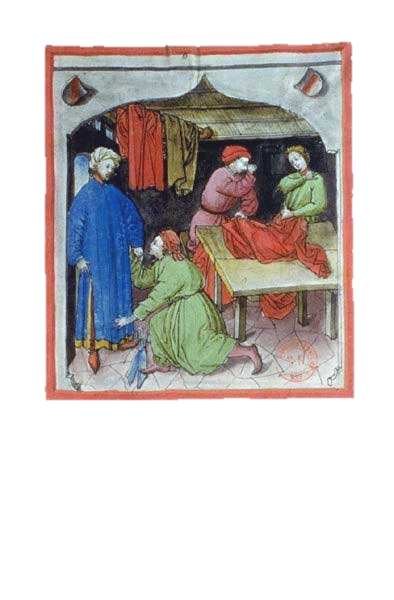 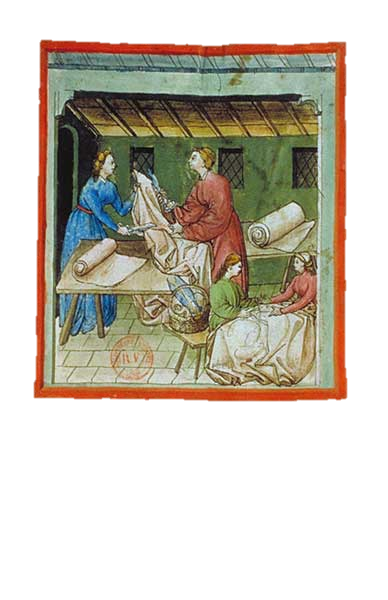 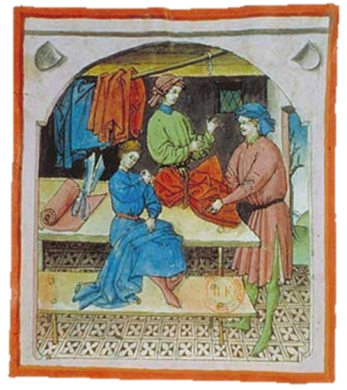 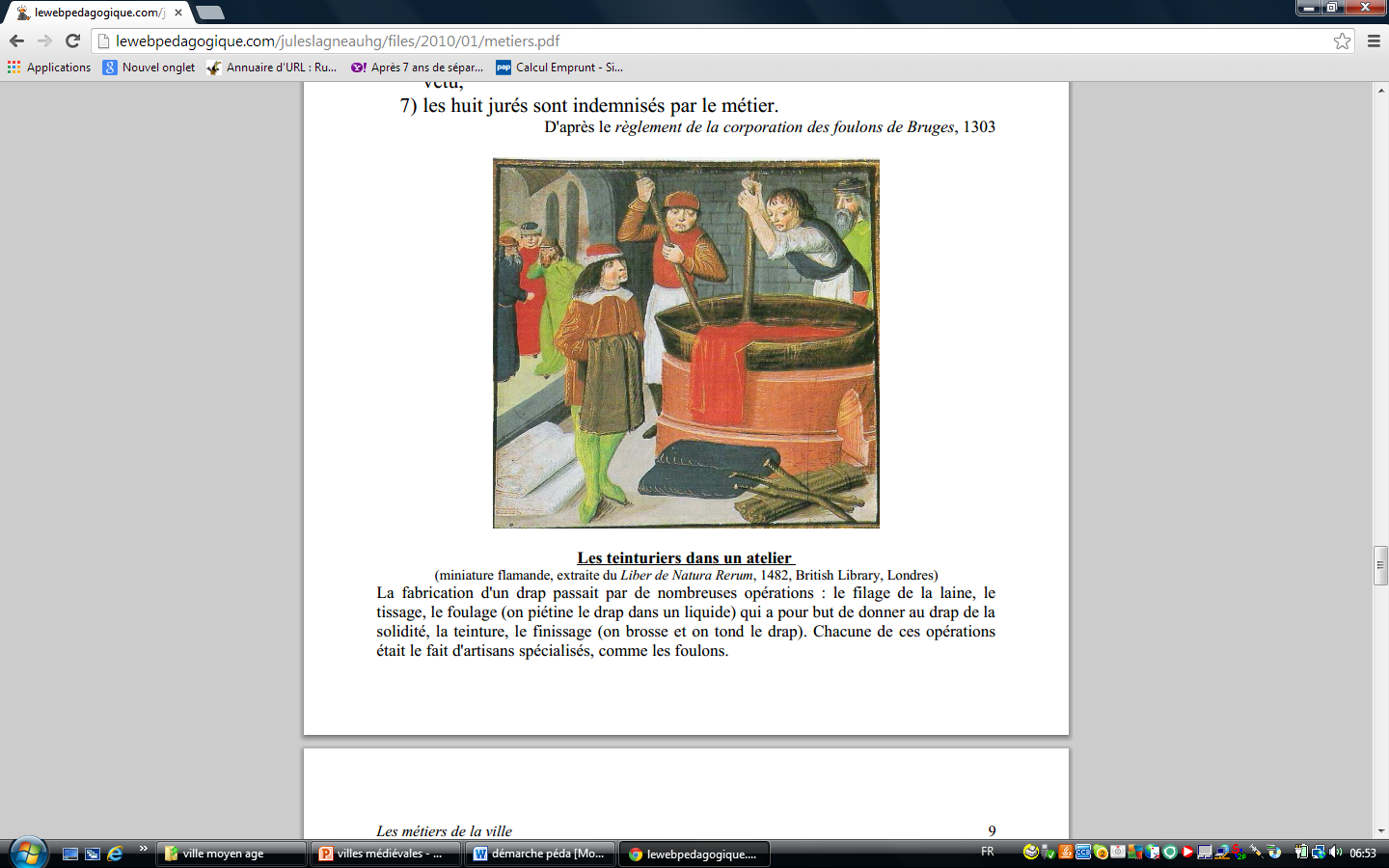 Albucasis, Tacuinum sanitatis, Allemagne (Rhénanie), XVe siècle.Paris, BnF, département des Manuscrits, Latin 9333Albucasis, Tacuinum sanitatis, Allemagne (Rhénanie), XVe siècle.Paris, BnF, département des Manuscrits, Latin 9333Albucasis, Tacuinum sanitatis, Allemagne (Rhénanie), XVe siècle.Paris, BnF, département des Manuscrits, Latin 9333miniature flamande, extraitedu Liber de Natura Rerum,1482, British Library, Londres